I SEMESTER COMPUTER FUNDAMENTALS AND MS OFFICEUNIT-IIntroduction to computers, characteristics and limitations of computer, Block diagram of computer, types of computers, uses of computers, computer generations. Number systems:binary,hexaand octal numbering systemUNIT-II Input and output devices: Keyboard and mouse,inputting data in other ways, Types of Software:system software,Application software,commercial,open source,domain and free ware software , Memories: primary,secondary and cache memory.windows basics: desk top,start menu,icons.UNIT IIISystem Software, Compilers, assemblers, loaders, Operating Systems fundamentals, Introduction to Algorithms and Programming LanguagesPROGRAMMING USING CUNIT - IIntroduction to Algorithms and Programming Languages: Algorithm – Key features of Algorithms – examples of Algorithms – Flow Charts – Pseudo code – Programming Languages– Generation of Programming Languages – Structured Programming Language.Introduction to C: Introduction – Structure of C Program – Writing the first C Program – File used in C Program – Compiling and Executing C Programs – Using Comments – Keywords – Identifiers – Basic Data Types in C – Variables – Constants – I/O Statements in C- Operators in C- Programming Examples – Type Conversion and Type Casting.UNIT - IIDecision Control and Looping Statements: Introduction to Decision Control Statements – Conditional Branching Statements – Iterative Statements – Nested Loops – Break and Continue Statement – Goto Statement.Functions: Introduction – using functions – Function declaration/ prototype – Function definition – function call – return statement – Passing parameters – Scope of variables – Storage Classes – Recursive functions – Type of recursion – Towers of Hanoi.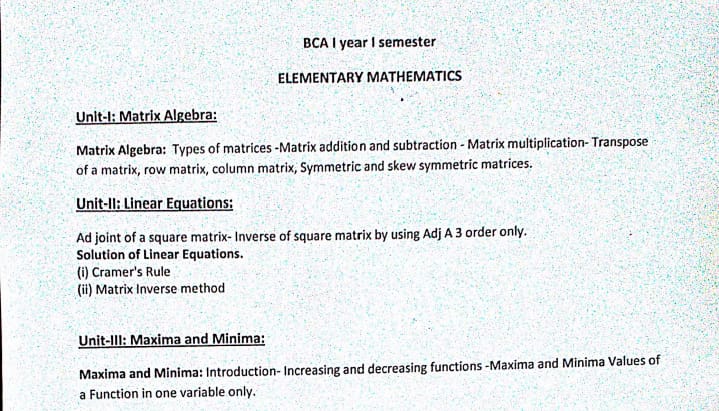 III SEMESTER OBJECT ORIENTED PROGRAMMING USING JAVAUNIT-1FUNDAMENTALS   OF   OBJECT   –   ORIENTED   PROGRAMMING:   Introduction,  Object Oriented  paradigm,  Basic  Concepts  of  OOP,  Benefits  of  OOP,  Applications  of  OOP,  Java features: OVERVIEW OF JAVA LANGUAGE: Introduction, Simple Java program structure, Java tokens, Java Statements, Implementing a Java Program, Java Virtual Machine, Command line arguments. CONSTANTS, VARIABLES & DATA TYPES: Introduction, Constants, Variables, Data Types, Declaration of Variables, Giving Value to Variables, Scope of variables, Symbolic Constants, Type casting, Getting Value of Variables, Standard Default values; OPERATORS & EXPRESSIONS.UNIT-IIDECISION MAKING & BRANCHING: Introduction, Decision making with if statement, Simple if statement,   if. Else statement, Nesting of if. else statements, the else if ladder, theswitch statement, the conditional operator.  LOOPING: Introduction, The While statement, the do-while statement, the for statement, Jumps in loops.CLASSES,  OBJECTS  &  METHODS:  Introduction,  Defining  a  class,  Adding  variables, Adding methods, Creating objects, Accessing class members, Constructors, Method overloading, Static members, Nesting of methods;UNIT-IIIINHERITANCE: Extending a class, Overloading methods, Final variables and methods, Final classes,  Abstract methods and classes;ARRAYS, STRINGS AND VECTORS: Arrays, One-dimensional arrays, Creating an array, Two – dimensional arraysDATABASE MANAGEMENT SYSTEMSUnit-1Database Systems: Introducing the database and DBMS, Files and File Systems, Problems withFile System and advantages of Database Management systems.Data Models: The importance of Data models, Data Model Basic Building Blocks, BusinessRules, The evaluation of Data Models, Degree of Data Abstraction.Unit-IIThe Relational Database Model: A logical view of Data, Keys, Integrity Rules, Relational Set Operators, The Data Dictionary and the system catalog, Relationships with in the Relational Database, Data Redundancy revisited, Indexes, Codd’s relational database rules.Entity Relationship Model: The ER Model, Developing ER Diagram,Unit-IIINormalization  of  database  tables:  Database  Tables  and  Normalization,  The  need  forNormalization, The Normal forms of BCNFACCOUNTS & FINANCIAL MANAGEMENTUnit-I : Introduction: Meaning objectives, process, limitations and basic terms of Accounting; Generally accepted Accounting principles; Journalizing, Posting and preparation of trial balance. Rectification of errors.Unit-IICapital and revenue items; Reserves and Provisions; Depreciation : Meaning, causes, accounting procedure methods of computing depreciation- straight line method and Final accounts with adjustments;Unit-III Nature of Financial Management: Scope of Finance, Finance functions, Financial Manager’s role, Financial goals.   V SEMESTER SOFTWARE ENGINEERINGUNIT IINTRODUCTION: Software Engineering Process paradigms - Project management - Process and Project Metrics – software estimation - Empirical estimation models – Planning.UNIT IIREQUIREMENTS ANALYSIS: Requirement Engineering Processes – Feasibility Study –Problem of Requirements – Software Requirement Analysis – Analysis Concepts and Principles– Analysis Process – Analysis ModelUNIT IIISOFTWARE DESIGN: Software design - Abstraction - Modularity - Software Architecture - Effective modular design - Cohesion and CouplingNETWORK SECURITYUNIT – IINTRODUCTION: OSI  Security  Architecture  -  Classical  Encryption  techniques  -  CipherPrinciples - Data Encryption Standard - Block Cipher Design Principles and Modes of Operation.UNIT - IIPUBLIC  KEY  CRYPTOGRAPHY:  Key  Management  -  Diffie-Hellman  key  Exchange  - Elliptic Curve Architecture and Cryptography - Introduction to Number Theory - Confidentiality using Symmetric Encryption - Public Key Cryptography and RSA.UNIT – IIIAUTHENTICATION    AND    HASH    FUNCTION:    Authentication    requirements    - Authentication functions.OBJECT ORIENTED ANALYSIS & DESIGNUNIT IIntroduction to OOAD – What is OOAD? – What is UML? What are the United process(UP) phases - Case study – the NextGen POS system, Inception -Use case Modeling - Relating Use cases – include, extend and generalization.UNIT IIElaboration - Domain Models - Finding conceptual classes and description classes – Associations – Attributes – Domain model refinement – Finding conceptual class hierarchies- AggregationandComposition.UNIT IIIUML activity diagrams and modeling – USE CASE diagram                              Computer NetworksUNIT I 
Network architecture – layers – Physical links – Channel access on links – Hybrid multiple access techniques - Issues in the data link layer - Framing – Error correction and detection – Link-level Flow Control.
UNIT II 
Medium access – CSMA – Ethernet – Token ring – FDDI - Wireless LAN – Bridges and witches
UNIT III 
Circuit switching vs. packet switching / Packet switched networks – IP – ARP – RARP –DHCP – ICMP – Queueing disciplineAndroid BasicsUNIT-IWhat is Android, Android Tools, Your First Android Application, Anatomy of Android Application, Workspaces, Editors in Eclipse, Eclipse Perspective, RefactoringUNIT-IICreating Android Emulator, Creating Snapshot, SD Card Emulation, Sending SMS Messages to the Emulator , Transferring Files into and out of the Emulator ,Resetting the Emulator UNIT-IIIActivity, Linking Activity using Intent, Fragments, Calling Build-In Application using Intent,Notifications